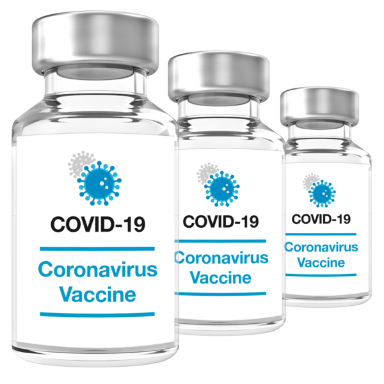 COVID-19 VaccinationReasonable AdjustmentsCOVID-19 VaccinationReasonable Adjustments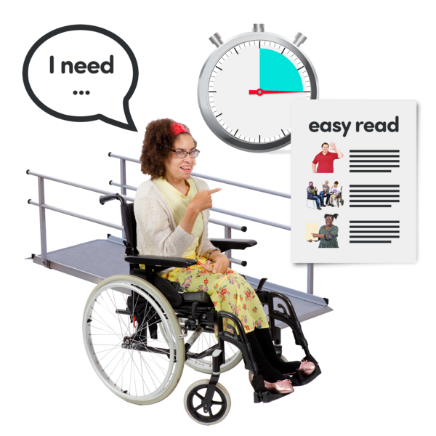 About meAbout meAbout meAbout meAbout meAbout meAbout me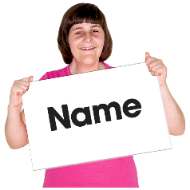 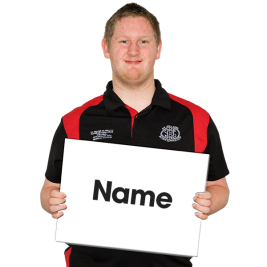 Name: Name: 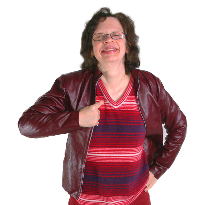 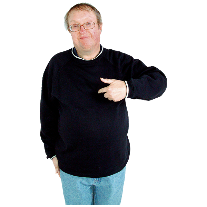 I like to be called….I like to be called….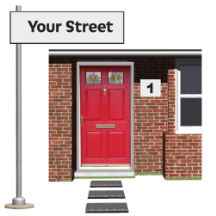 Address: Address: 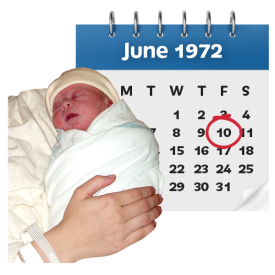 Date of birth:Date of birth: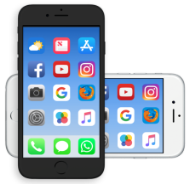 Phone:Phone: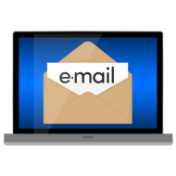 Email:Email: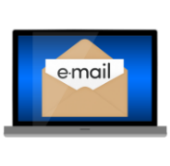 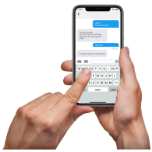 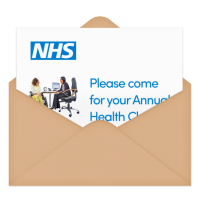 Please remind me of appointments by ......Please remind me of appointments by ......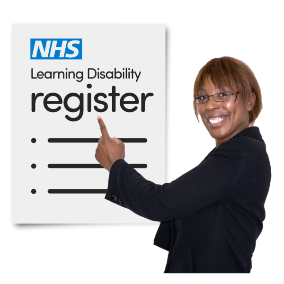 GP Learning Disability RegisterGP Learning Disability RegisterGP Learning Disability RegisterGP Learning Disability RegisterGP Learning Disability RegisterPeople on the GP Learning Disability Register, will be offered a yearly Health Check and invited for the Covid-19 and Flu vaccinations.People on the GP Learning Disability Register, will be offered a yearly Health Check and invited for the Covid-19 and Flu vaccinations.People on the GP Learning Disability Register, will be offered a yearly Health Check and invited for the Covid-19 and Flu vaccinations.People on the GP Learning Disability Register, will be offered a yearly Health Check and invited for the Covid-19 and Flu vaccinations.People on the GP Learning Disability Register, will be offered a yearly Health Check and invited for the Covid-19 and Flu vaccinations.People on the GP Learning Disability Register, will be offered a yearly Health Check and invited for the Covid-19 and Flu vaccinations.People on the GP Learning Disability Register, will be offered a yearly Health Check and invited for the Covid-19 and Flu vaccinations.If you have a Learning Disability and would like to go on the GP Register, Please circle    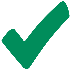 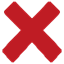 If you have a Learning Disability and would like to go on the GP Register, Please circle    If you have a Learning Disability and would like to go on the GP Register, Please circle    If you have a Learning Disability and would like to go on the GP Register, Please circle    If you have a Learning Disability and would like to go on the GP Register, Please circle    If you have a Learning Disability and would like to go on the GP Register, Please circle    If you have a Learning Disability and would like to go on the GP Register, Please circle    I have a Learning Disability  and would like to go on the GP Learning Disability Register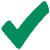 I have a Learning Disability  and would like to go on the GP Learning Disability Register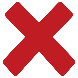 I do not  have a Learning Disability  I do not  have a Learning Disability  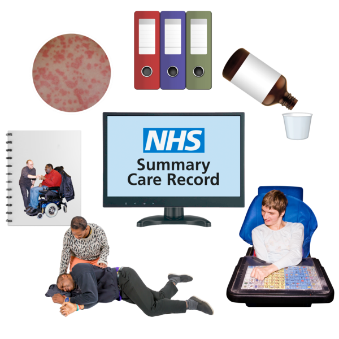 Summary care recordsSummary care recordsSummary care recordsSummary care recordsIf you would like extra information on your summary care record about your health and what support (Reasonable Adjustments), you need let your Doctor knowPlease circle    If you would like extra information on your summary care record about your health and what support (Reasonable Adjustments), you need let your Doctor knowPlease circle    If you would like extra information on your summary care record about your health and what support (Reasonable Adjustments), you need let your Doctor knowPlease circle    If you would like extra information on your summary care record about your health and what support (Reasonable Adjustments), you need let your Doctor knowPlease circle    If you would like extra information on your summary care record about your health and what support (Reasonable Adjustments), you need let your Doctor knowPlease circle    If you would like extra information on your summary care record about your health and what support (Reasonable Adjustments), you need let your Doctor knowPlease circle    If you would like extra information on your summary care record about your health and what support (Reasonable Adjustments), you need let your Doctor knowPlease circle    Easy read resources about Summary Care Records: https://www.mencap.org.uk/sites/default/files/2019-05/SCR_AI_Easy_Read_Patient_Leaflet.pdfEasy read resources about Summary Care Records: https://www.mencap.org.uk/sites/default/files/2019-05/SCR_AI_Easy_Read_Patient_Leaflet.pdfEasy read resources about Summary Care Records: https://www.mencap.org.uk/sites/default/files/2019-05/SCR_AI_Easy_Read_Patient_Leaflet.pdfEasy read resources about Summary Care Records: https://www.mencap.org.uk/sites/default/files/2019-05/SCR_AI_Easy_Read_Patient_Leaflet.pdfEasy read resources about Summary Care Records: https://www.mencap.org.uk/sites/default/files/2019-05/SCR_AI_Easy_Read_Patient_Leaflet.pdfEasy read resources about Summary Care Records: https://www.mencap.org.uk/sites/default/files/2019-05/SCR_AI_Easy_Read_Patient_Leaflet.pdfEasy read resources about Summary Care Records: https://www.mencap.org.uk/sites/default/files/2019-05/SCR_AI_Easy_Read_Patient_Leaflet.pdfI would like  extra information on my Summary Care RecordI would like  extra information on my Summary Care RecordI do not want  extra information on my Summary Care RecordI do not want  extra information on my Summary Care RecordReasonable AdjustmentsA reasonable adjustment is a change your Doctor needs to make so going to the surgery is easier for you.  Please tick the box’s   for ways we can help you.Reasonable AdjustmentsA reasonable adjustment is a change your Doctor needs to make so going to the surgery is easier for you.  Please tick the box’s   for ways we can help you.Reasonable AdjustmentsA reasonable adjustment is a change your Doctor needs to make so going to the surgery is easier for you.  Please tick the box’s   for ways we can help you.Reasonable AdjustmentsA reasonable adjustment is a change your Doctor needs to make so going to the surgery is easier for you.  Please tick the box’s   for ways we can help you.Reasonable AdjustmentsA reasonable adjustment is a change your Doctor needs to make so going to the surgery is easier for you.  Please tick the box’s   for ways we can help you.Reasonable AdjustmentsA reasonable adjustment is a change your Doctor needs to make so going to the surgery is easier for you.  Please tick the box’s   for ways we can help you.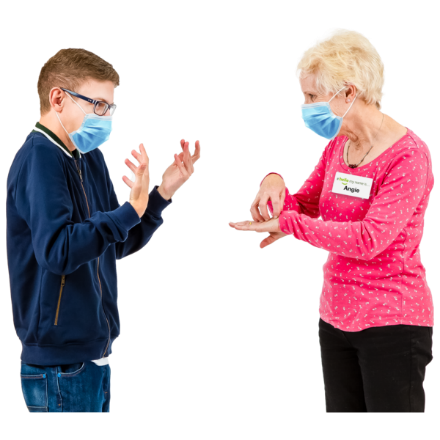 Take your time and use my name when you talk to me.Please use everyday words and short simple sentences.Lots of ‘chat’ can be too much for me.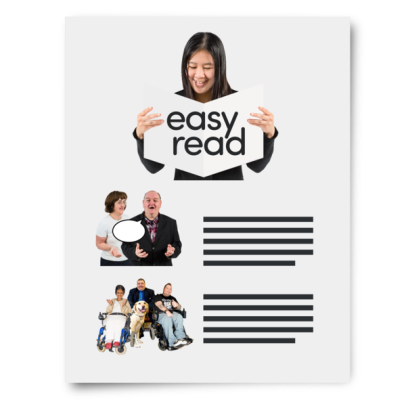 I need information with pictures (easy read).I need information in BrailleI need information inLarge print.I need an interpreter. 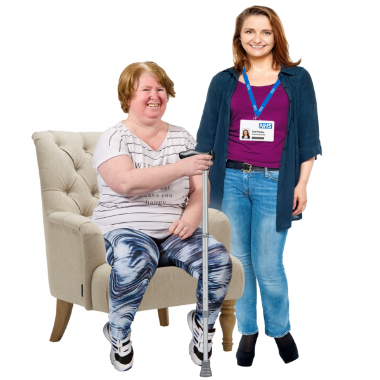 I may need a home visit.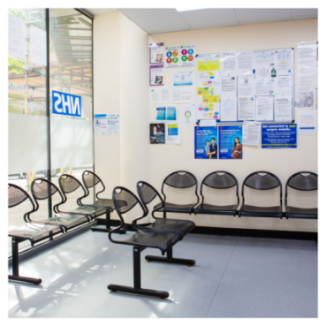 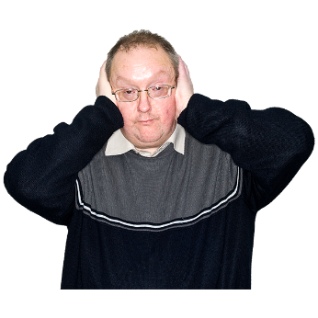 I would like to come at quiet times, because I find it difficult waitingfor my appointment. I may need to wait outside until you are ready to see me.Bright lights or loudNoises may affect me. I need to wait away from other people Can I wait somewhere quiet for a while before I go home 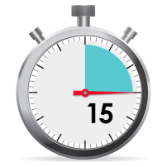 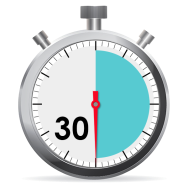 I need longer Appointments 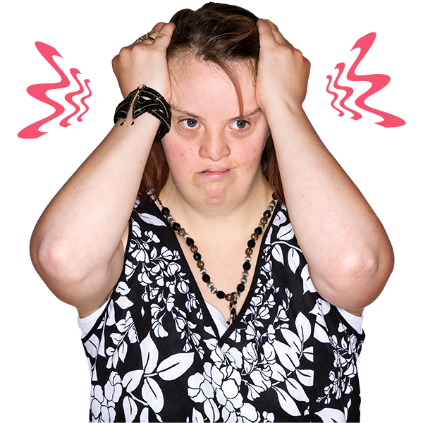 I might get agitatedIf I do, it looks like this.......I might get agitatedYou can help by ......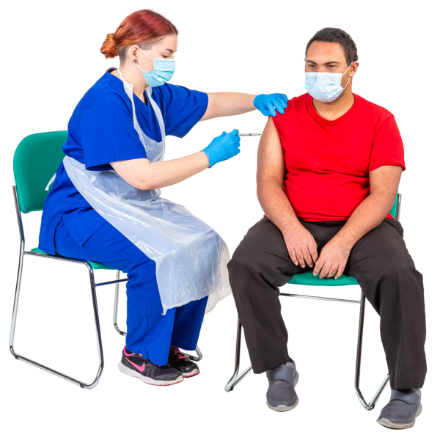 Support I need having the Vaccination.Support I need having the Vaccination.Support I need having the Vaccination.Tell me what you are going to do first. Give me time to think about what you have said.Let me know when you are ready.  I will let you know I’m ready, by…. (saying OK, signing, nodding, pointing to my comms device etc)Ways you can support me…..How I have coped with having jabs (Vaccinations) in the past….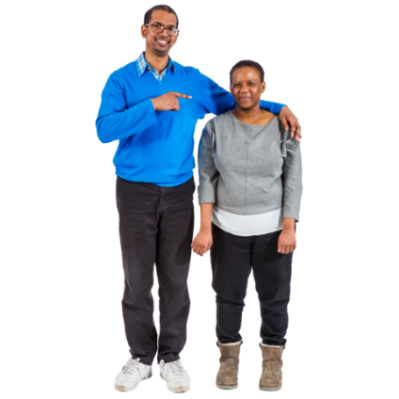 My carer will support youto understand my needs.I get very nervous atappointments and needmy carer to support me.My Carer may help me answer your questions.Please tell my carerabout any appointments.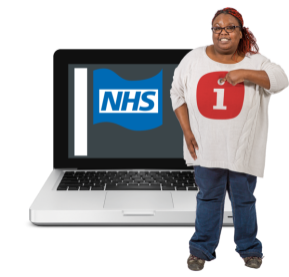 More things that might help us both to get my vaccination done well……More things that might help us both to get my vaccination done well……More things that might help us both to get my vaccination done well……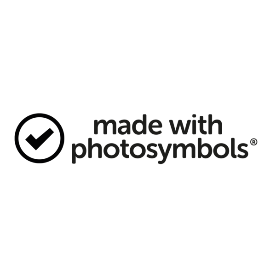 Adapted from the Sussex CCG’s  “getting ready for your annual health check” guide  By: Amaze, PaCC and Brighton & Hove City Council Health Facilitator jane.viner@brighton-hove.gov.uk  04/03/2021Adapted from the Sussex CCG’s  “getting ready for your annual health check” guide  By: Amaze, PaCC and Brighton & Hove City Council Health Facilitator jane.viner@brighton-hove.gov.uk  04/03/2021Adapted from the Sussex CCG’s  “getting ready for your annual health check” guide  By: Amaze, PaCC and Brighton & Hove City Council Health Facilitator jane.viner@brighton-hove.gov.uk  04/03/2021